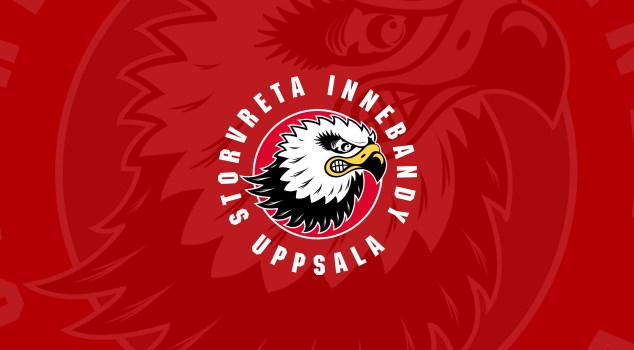 Sekretariat  P04 2017/20183/12-17	kl.12:00	Joel och Robin3/12-17	kl.14:20	Armin och charlie12/12-17	kl.19:45	olle och viktor å17/12-17	kl.11:00	Willis och Niclas17/12-17	kl.13:20	oliver p och edvin28/1-18	kl.11:00	filip och leon ph28/1-18	kl.15:10	zebbe och leon w11/2-18	kl.10:30	olle och mattias11/2-18	kl.12:50	viktor g och oliver g25/2-18	kl.13:10	rasmus och felix4/3-18	kl.12:00	zebbe och willis4/3-18	kl.14:40	rasmus och emil j18/3-18	kl.12:00	kalle och vincent18/3-18	kl.14:40	viktor å och lucas Kan man inte sitta i sekretariatet på den match man är   tilldelad så ansvara man själv att byta med någon.Meddela sedan Therese så hon kan ändra i schemat.Schemat är planerat så att en av dem som sitter har erfarenhet av klockan sedan tidigare.